Добрый день!Необходимо полное согласование перепланировки квартиры.Планировка – на картинках ниже.Серия дома И-209А, этаж 9, газа нет, двухкомнатная квартира с раздельным санузлом. Выход на лоджию из комнаты. Нахождение – г. Москва (р-н Кунцево, в черте МКАД). Техпаспорт еще не делали.Планируется: (практически как на картинке № 2):1. Объединение санузла (демонтаж внутренней перегородки).2. Демонтаж встроенного шкафа (двойного) в коридоре с возведением части стены между комнатой и коридором.3. Демонтаж двери между комнатами, возведение на ее месте стены.4. Демонтаж оконной (и подоконной) зоны на кухне.5. Устройство перегородки на лоджии (раздел на 2 зоны – с выходами из кухни и из комнаты).Вопросы:1. Принципиальная возможность выполнения пункта 5.2. Возможное решение пункта 4, которое Вы можете предложить (направленное на максимальное «объединение» кухни с лоджией).3. Сроки подготовки всех необходимых документов.4. Полная стоимость, краткий перечень Ваших услуг.5. Наличие «типового» проекта (если это важно).6. Что еще мне нужно знать или сообщить Вам?Спасибо!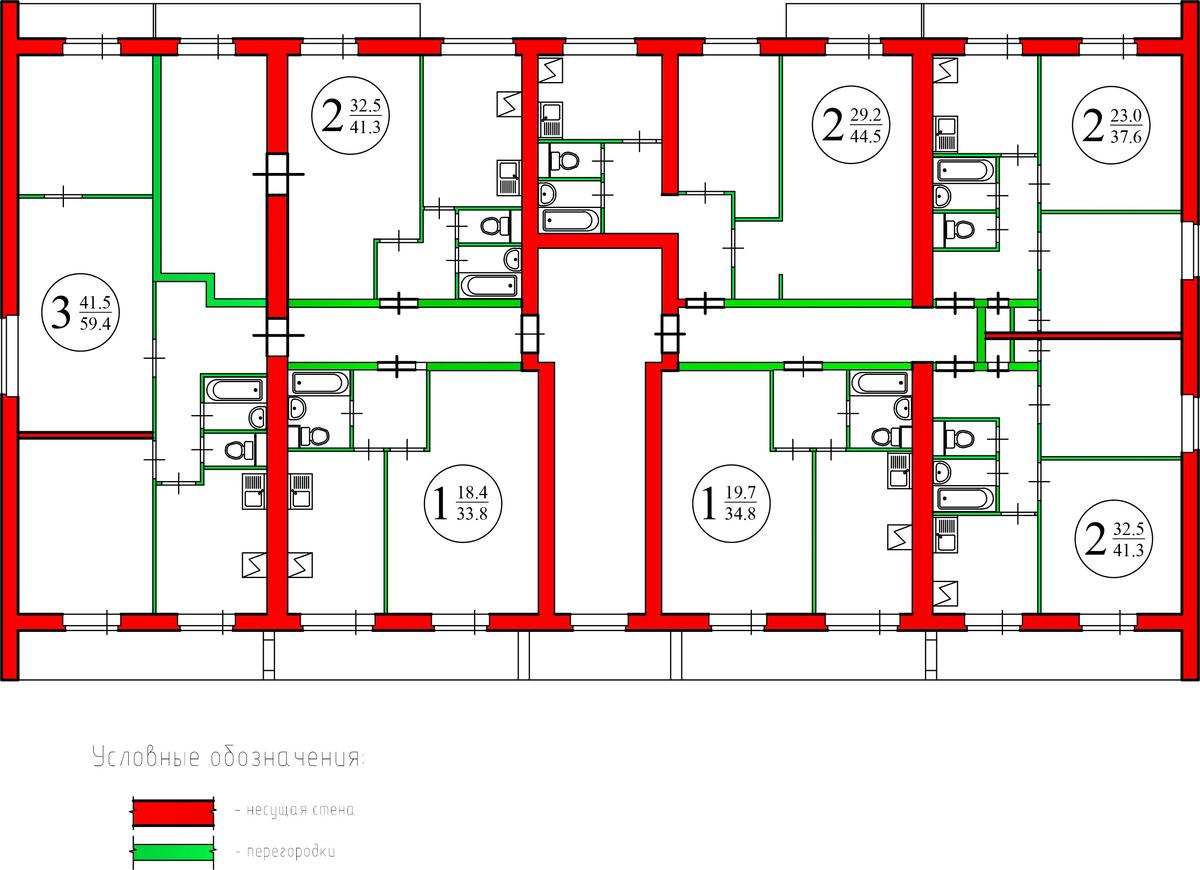 Квартира – в правом верхнем углу.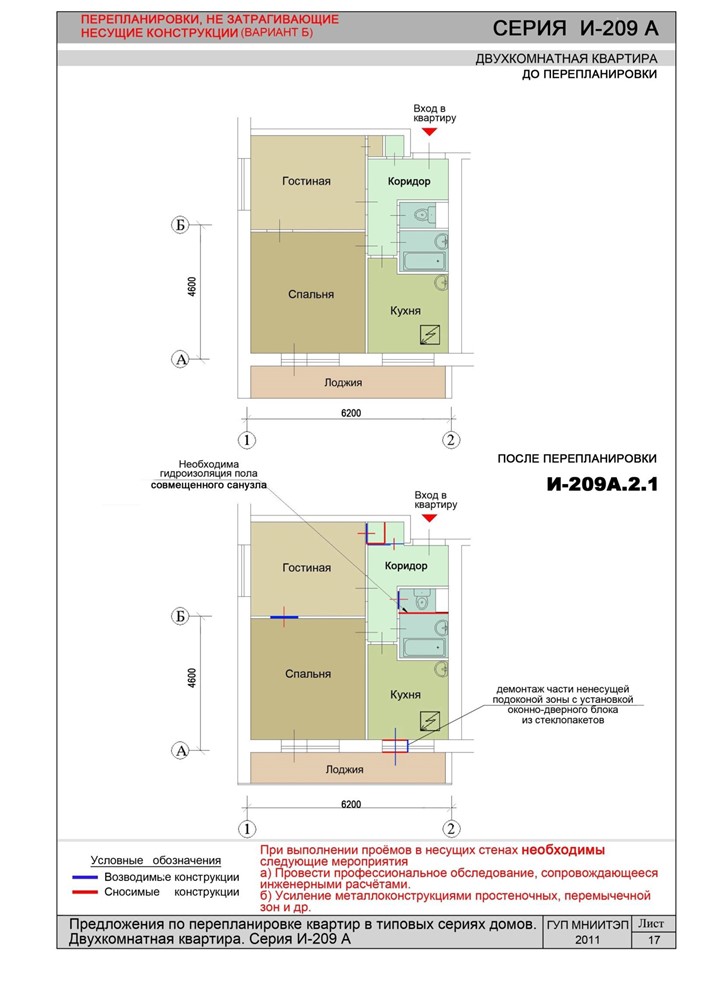 